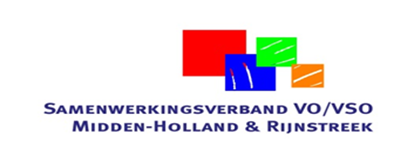 InhoudinleidingDe wetgeving Passend onderwijs schrijft voor dat iedere school/vestiging in het SWV een ondersteuningsprofiel heeft. Het schoolondersteuningsprofiel is een beschrijving van de voorzieningen die zijn getroffen voor leerlingen die extra ondersteuning nodig hebben. Het ondersteuningsprofiel heeft verschillende functies:
-	profilering: welke extra ondersteuning geven de scholen aan leerlingen met extra 	onderwijs- (en zorg)behoeften;-	kwaliteitsfunctie: een sturingsinstrument op kwaliteit;-	toelating: een document dat een rol speelt bij de toelating van leerlingen;-	communicatiefunctie: intern binnen de school, maar vooral ook naar partner toe, zoals ouders, andere scholen en jeugdzorginstellingen. Het ondersteuningsprofiel wordt eenmaal in de vier jaar door het bevoegd gezag van de school vastgesteld. De medezeggenschapsraden hebben adviesrecht met betrekking tot de vaststelling of wijziging van het schoolondersteuningsprofiel. 
In het SWV VO MHR is ervoor gekozen om in het schoolondersteuningsprofiel niet alleen de extra ondersteuning op te nemen, maar ook de basisondersteuning. De basisondersteuning is die ondersteuning die elke school in het SWV biedt. De basisondersteuning is in een document beschreven. Dat document wordt opgenomen als onderdeel van het ondersteuningsplan. Een vertaling van de basisondersteuning in enkele overzichten vindt u in dit schoolondersteuningsprofiel.  schoolgegevensContactgegevensOnderwijsvisie/schoolconceptPark College is onderdeel van Horizon, een gespecialiseerde instelling voor jeugdzorg en onderwijs in Zuid Holland. Het Park College locatie Alphen aan de Rijn is gehuisvest op het terrein van het Park Rijnhove waar ook de residentiële voorziening Rijnhove is gehuisvest. Rijnhove is een residentiële voorziening voor kinderen in de leeftijd van 8-18 jaar, met ernstige ontwikkelings- en/of gedragsproblemen.  Het Park College bestaat uit een hoofdlocatie aan de Ds. Meijerlaan en een kleinschalige locatie aan de Verlengde Marnixstraat 8a. De school biedt voortgezet speciaal onderwijs (Cluster IV) aan leerlingen met ernstige gedragsproblematiek. Deze leerlingen komen zowel uit de regio, als vanuit de residentiële voorziening Rijnhove. Plaatsing op het Park College gaat via het Onderwijs Zorgloket OZO van Horizon voor leerlingen die in de regio wonen en via de afdeling Zorg Rijnhove van Horizon voor leerlingen die geplaatst worden op de residentiële voorziening.  In hoeverre heeft de school te maken met verschillen tussen leerlingen?De typering van het Park College als cluster 4 voorziening geeft onvoldoende beeld aan de leerlingen die de voorziening bezoeken en aan hun onderwijsbehoeften. Op de school wordt zowel onderwijs gegeven aan leerlingen met externaliserende problematiek als aan leerlingen met meer internaliserende problematiek. De opleidingen die de school aanbiedt variëren van het Praktijkonderwijs tot Havo-onderwijs, evenals het Mbo-niveau 1, AKA traject. Daarbij is een deel van de leerlingen afkomstig van de residentiële voorziening Rijnhove en woont een deel van de leerlingen in de regio. In die zin zijn er flinke verschillen qua onderwijsbehoefte te benoemen en biedt het Park College onderwijs aan een brede doelgroep. In het algemeen kan aangegeven worden dat zowel het begrenzen van het gedrag van leerlingen, maar ook stimulering tot activiteit en het geven van inzicht in het handelen van de leerlingen in het onderwijsconcept van de locatie een belangrijke rol spelen. Leraren en leiding van de locatie hechten sterk aan individuele aandacht en begeleiding. Het Park College signaleert dat binnen de gezinssituatie van de leerlingen vaak sprake is van opvoedingsonmacht, veelal in combinatie met een lage sociaal economische status.Naast een gedifferentieerde aanpak op gedrag heeft de school te maken met leerlingen waarvan de didactische  ontwikkelingsniveaus flink verschillen. Kenmerkend voor de locatie is de flexibele wijze waarop wordt omgegaan met deze verschillen zonder daarbij ‘in te leveren’ op een duidelijke en gestructureerde aanpak op met name gedragsaspecten.De plaatsing van leerlingen uit de regio gaat , zoals genoemd, via Bureau OZO. Het Park College ontvangt een dossier, waarna de leerling op basis van de bekende onderwijsgegevens na een kennismaking geplaatst wordt in de niveauklas van aanmelding. De plaatsing van leerlingen vanuit de residentiële voorziening is hierin anders georganiseerd. Bij binnenkomt op Rijnhove komt het regelmatig voor dat er geen (complete) schoolgegevens, zoals CITO-scores, e.d. bekend zijn. Op basis van dossieranalyse, contacten met vorige scholen en eventueel aanvullend onderzoek in de eerste weken na toelating, wordt het onderwijsniveau van deze leerlingen en de daarbij behorende onderwijsbehoefte bepaald.Hoe wordt binnen de school op speciale onderwijsbehoeften gereageerd?Park College Alphen a/d Rijn bestaat uit een middelgroot team van met name groepsleerkrachten,  die vervolgens ondersteund worden door een afdelingscoördinator, een tweetal gedragsdeskundigen, een  intern begeleider, twee schoolmaatschappelijk werkers en overig ondersteunend personeel. Daarnaast zijn er vakleerkrachten voor de praktijkvakken zoals sport, hout, metaal, groen, zorg & welzijn, consumptief en beeldende vorming/CKV. Het ‘leren leren’ van de leerlingen speelt een belangrijke rol in het onderwijsproces. De negatieve ervaringen die de meeste leerlingen hebben gehad in hun onderwijscarrière moet worden omgebogen in het weer met plezier naar school gaan. De zorg voor iedere leerling is geïntegreerd in een teamaanpak op gedrag waarin de dialoog docent – leerling een belangrijke plaats inneemt. Het team als geheel is verantwoordelijk voor de aanpak van de leerlingen, waarbij de eerste verantwoordelijkheid bij de groepsleerkracht van de betreffende leerling ligt; op het Park College wordt dit de ‘stamgroepdocent’ genoemd. Voor zover mogelijk wordt op didactisch niveau een op de individuele leerling toegesneden onderwijsprogramma aangeboden. Hierbij differentieert de onderwijsaanpak nog niet op leerstijlen van individuele leerlingen. De school heeft specifiek beleid op het gebied van aandacht voor en bevordering van de sociaal emotionele ontwikkeling van de leerlingen. Aan de rol van de ouders wordt door de school veel aandacht besteed. Er vindt een uitgebreide intake plaats, waarbij specifiek navraag wordt gedaan wat de verwachtingen van ouders zijn tav het onderwijs voor hun kind. Waar mogelijk worden ouders als expert betrokken. Ouders zijn extra nodig als het gaat om het trekken van 1 lijn. De school investeert hier extra op, o.a. door het organiseren van thema avonden.OnderwijsaanbodPraktijkonderwijs leerjaar 1 t/m 5VMBO-basisberoepsgerichte leerweg aan leerlingen met externaliserend en/of internaliserend gedrag, leerjaar 1 - 4 VMBO-kaderberoepsgerichte leerweg aan leerlingen met externaliserend en/of internaliserend gedrag, leerjaar 1 – 4 VMBO-Theoretische Leerweg aan leerlingen met externaliserend en/of 	      internaliserend gedrag, leerjaar 1 – 4HAVO aan leerlingen met externaliserend en/of internaliserend gedrag, leerjaar 1 – 4Mbo niveau 1, Arbeidsmarkt gekwalificeerd Assistent (AKA) opleiding Kengetallen leerlingpopulatie Niet van toepassing; het Park College betreft een cluster IV-school. Leerlingen worden op school geplaatst via bekostiging Cluster-IV indicatie, dan wel plaatsingsbekostiging via residentiële voorziening Rijnhove. Gemiddeld aantal leerlingen per klasbasisondersteuning Het begrip basisondersteuning staat niet in de wet. Basisondersteuning kan verschillen per samenwerkingsverband, maar wordt binnen één samenwerkingsverband eenduidig geformuleerd. Het is aan de schoolbesturen en het samenwerkingsverband om het ambitieniveau gezamenlijk te bepalen en in beleid te operationaliseren. Het SWV heeft de basisondersteuning geformuleerd in een notitie. Voor de scholen van het SWV MHR is de basisondersteuning in eerste instantie iets dat in de klas plaatsvindt. Goed klassenmanagement is daarvoor van groot belang. De basisondersteuning bestaat uit vier deelaspecten:basiskwaliteit van de school, weergegeven door het toezichtarrangement dat de inspectie aan de school heeft toegekend;preventieve en licht curatieve interventies;ondersteuningsstructuur;planmatig werken.Deze deelaspecten staan beschreven in een checklijst. Deze checklijst is als bijlage bijgevoegd. Een nadere uitwerking volgt hieronder.BasiskwaliteitUit het meest recente rapport van de onderwijsinspectie blijkt dat het Park College een zwak arrangement heeft behaald in maart 2013.Preventieve en licht curatieve interventiesVoor het invullen van onderstaande lijst kan gebruik gemaakt worden van de Excellijsten die net zijn ingevuld. In de werkgroep van de zoco’s is voorgesteld om een matrix op te nemen met onderdelen die in de basisondersteuning zitten (vgl. basispakket van de zorgverzekeraars). Bij de beknopte omschrijving kan onder andere gedacht worden aan protocollen die aanwezig zijn en worden gebruikt.Vraag: voldoet onderstaand overzicht aan de bedoeling?In de werkgroep zijn nog vervolgvragen gesteld:-	mogelijkheid van digitaliseren;-	op welke wijze moet kwaliteit in beeld gebracht worden?Belangrijke vraag hierbij is: vallen al deze interventies binnen de basisondersteuning?OndersteuningsstructuurOp de vo-scholen wordt onderscheid gemaakt tussen eerstelijns, tweedelijns en derdelijns ondersteuning. De eerstelijns en tweedelijns maken deel uit van de basisondersteuning van de school. De derdelijns valt onder de extra ondersteuning. De ondersteuningsstructuur binnen de basisondersteuning gaat in eerste instantie over de leraar en de mentor (eerste lijn). Daarvoor wordt het volgende als minimum geformuleerd:klassenmanagement;kennis van en kunnen omgaan met verschillende leer- en doceerstijlen;begeleiden en vormgeven van een veilig groepsproces;basiskennis en in basis kunnen omgaan met leer- en gedragsproblemen.Korte beschrijving van de school op basis van deze vier punten Functionarissen eerst en tweede lijn
Bij de ondersteuning in de tweede lijn zijn op deze school de volgende functionarissen betrokken. Ook hier kan weer gebruik gemaakt worden van de ingevulde Excellijsten. In die lijsten is door enkele scholen het formatieve deel ingevuld. Dit onderdeel (fte) is facultatief.Ondersteuningsstructuur
De ondersteuningsstructuur op school wordt gekenschetst door de volgende vormen van overleg. Planmatig werkenAls een school planmatig werkt, betekent dat dat de school een goede manier hanteert om na te gaan welke onderwijsbehoefte leerlingen hebben, daarop een passend onderwijsaanbod organiseert en dit regelmatig evalueert. Als het nodig is, schakelt de school bovendien aanvullende expertise van buiten in. Volgen van de ontwikkeling van leerlingenDe wijze waarop de (leer)ontwikkelingen van de leerlingen worden gevolgd. Overzicht van de toetsen. Denk ook aan sociaal-emotionele ontwikkeling.Methodegebonden toetsenTRF (Teacher report  form)Dit is een gestandaardiseerde gedragsvragenlijst voor kinderen van 4 tot en met 18 jaar die twee keer per jaar voor iedere leerling wordt ingevuld door de groepsdocent. De uitkomst hiervan wordt omgezet door de gedragswetenschapper  in 8 probleemschalen te weten: Angstig / Depressief gedrag, Teruggetrokken / Depressief gedrag, Lichamelijke klachten (internaliserende problematiek), Sociale problemen, Denkproblemen, Aandachtsproblemen, Regelovertredend gedrag en Agressief gedrag. Regelovertredend gedrag en Agressief gedrag zijn externaliserende problematieken en verwerkt in het ontwikkelingsperspectiefplan.Als er binnen de probleemschalen een B is gescoord dan heeft dit gedrag onze aandacht nodig (valt het in het sub-klinisch gebied). Is er een C gescoord dan spreken we van een fors probleem (gedrag valt in het klinisch gebied). Als er niets is ingevuld ziet die persoon op dat gebied geen problemen bij de leerling. Deze uitkomsten bieden ons richting voor het bespreken van het gedrag op school, monitoren van het gedrag door het jaar heen en het vaststellen/bijstellen van individuele doelen gericht op het gedrag op school.SEOLKinderen ontwikkelen in hun eigen tempo hun sociaal-emotionele vaardigheden. Bij kinderen met psychische- en/of psychiatrische problematiek is deze ontwikkeling veelal extra bepalend voor hun didactische ontwikkeling. Met het SeoL leerlingvolgsysteem van Leefstijl krijgen docenten (en ouders en kind) een duidelijk beeld van de ontwikkeling van deze vaardigheden. De docent, de ouders en de leerling zelf vullen een vragenlijst in over de beleving van de sociaal-emotionele ontwikkeling van het kind. Het leerlingvolgsysteem SeoL helpt  bij het bespreekbaar maken van gedrag en de keuze van passende acties om vaardigheden te versterken. Dit systeem maakt het tevens mogelijk om op de leerlingen toegesneden doelen te formuleren voor in het ontwikkelingsperspectief plan.Stage  (in het  kader  van arbeidsoriëntatie en ontwikkeling van basale arbeidsvaardigheden:Jongeren voorbereiden op hun participatie in het arbeidsproces neemt binnen het cluster 4 onderwijs een belangrijke plaats in. Jongeren met zowel internaliserende en/of gedragsprobleem zullen worden geconfronteerd met diverse eisen en wenselijkheden in het sociaal verkeer. Middels stage zullen studenten die daarvoor in aanmerking komen hun sociale vaardigheden, hun basisvaardigheden in het arbeidsproces kunnen en mogen oefenen. De stage zal zich richten op een tiental geformuleerde competenties.Deze competenties zijn neergelegd in het stagebeoordelingsverslag en zullen worden verankerd in het OPP. Kenmerken van planmatig werken van de school. De standaarden die de onderwijsinspectie hanteert voor ‘planmatig werken’ zijn leidend. We verwijzen hier naar de checklijst, die als bijlage is toegevoegd. a	GroepsplannenWerkt de school met groepsplannen? Op welke wijze? Voor welke vakken? Frequentie van bespreken en bijstellen. mariHet Park College werkt met groepsplannen. b	Individuele handelingsplannen Voor welke leerlingen stelt de school een handelingsplan (HP) of een individueel ontwikkelingsplan (IOP) op? Wie stelt plan op? Freguentie van evaluaren? Voor iedere leerling wordt er een OntwikkelingsPerspectiefPlan opgesteld waarin de gestelde doelen ieder half jaar worden geëvalueerd en bijgesteld. Kernpunt in dit plan is de uitstroomverwachting en hoe de school verwacht daar samen met de leerling  te komen.c 	OntwikkelingsperspectiefVoor welke leerlingen stelt de school een ontwikkelingsperspectief op? Voor iedere leerling wordt er een OntwikkelingsPerspectiefPlan opgesteld, zie hierboven.  EvaluerenHoe vaak vindt evaluatie van deze plannen plaats? Met wie? Ook leerlingen en ouders? Elk half jaar wordt het OPP met ouders/verzorgers, leerling en de evt. betrokken hulpverleningsinstanties geëvalueerd.EXTRA ONdersteuningIn dit hoofdstuk staat de extra ondersteuning/gespecialiseerde ondersteuning beschreven. 
De extra ondersteuning bestaat uit arrangementen. Deze arrangementen kunnen licht en tijdelijk zijn, of structureler en intensiever. Het zijn allemaal arrangementen die op de school zelf worden gerealiseerd. Vaak in samenwerking met externe partners. 
Extra arrangementen
In onderstaande tabel staat aangegeven wat de school beschikbaar heeft op de vijf velden, te weten Deskundigheid, Aandacht en tijd, Voorzieningen, Gebouw en Samenwerkingspartners. Tevens wordt vermeld voor welke ondersteuningsbehoefte dit arrangement toe te passen is. Bij het beschrijven van arrangementen kan gebruik gemaakt worden van de informatie uit de audits van Sardes/M&O. In die audit is immers geïnventariseerd wat aanwezig is op de hierboven genoemde vijf velden.
Uit: Audit onderwijszorgaanbod IVO, Sardes M&O Groep 2011Het Parkcollege is onderdeel van Horizon, een gespecialiseerde instelling voorjeugdzorg en onderwijs in Zuid Holland. Het Parkcollege is een cluster 4 school dieonderwijs biedt aan jeugdigen in de leeftijd van 12 tot 18 jaar met complexe leer- en/ofgedragsproblematiek. Het Parkcollege ligt in Alphen aan den Rijn en bevindt zich ophetzelfde terrein als de residentiële behandelgroepen van Rijnhove. Samen met dezezorginstelling verzorgt zij een geïntegreerd hulpverlenings- en onderwijsaanbod. Demeeste jeugdigen van de Rijnhove behandelgroepen volgen onderwijs aan HetParkcollege (interne leerlingen). Verder biedt de school onderwijs aan leerlingen meteen cluster-4 indicatie uit de regio Alphen aan den Rijn/Zuid-Holland Zuid (externeleerlingen).Binnen de afdeling VSO worden twee stromingen onderscheiden: leergericht onderwijs en praktijkgericht onderwijs. Voor beide stromingen geldt dat zoveel als mogelijk wordt aangesloten bij de programma’s van het reguliere voortgezet onderwijs.Vergeleken met het reguliere onderwijs biedt het speciaal onderwijs in zijnalgemeenheid:Meer aandacht per individuele leerlingInzet van OA’s bij praktijkvakken horeca en techniek Meer (tijd om) aangepast onderwijsmateriaal (te maken)Alternatieve methodes voor PRO-onderwijs Methode voor sociaal emotionele ontwikkeling (zoals Leefstijl)Een aangepaste fysieke ruimte.Rolstoeltoegankelijkheid Time-out ruimteHandvaardigheid en technieklokalen Gymlokaal KeukenZwembadMen kan gebruik maken van voorzieningen op het terrein van Rijnhove Specifieke expertise Autisme spectrum stoornissen (ASS)ADHD en ADDAngst- en hechtingsstoornissen Overige psychiatrische aandoeningen Gedragsproblemen Dyslexie Onderwijsachterstanden andere culturen Agressieregulatie Zorg van andere instanties, verweven in het onderwijsSMW BJZGesloten inrichting (civielrechtelijk) Leerplicht jeugdhulpverleningArrangement 1 De volgende leerlingen komen voor dit arrangement in aanmerking (voorwaarden):Overzicht samenwerkingspartnersVoor de extra ondersteuning aan leerlingen op de school wordt samengewerkt met de volgende ketenpartners. Geef kort weer waar de samenwerking uit bestaat (bijvoorbeeld samenwerking in het ZAT, ambulante begeleiding). Zie ook M&O audit en Exellijst.grenzen en groeimogelijkheden (AmBITIE) Groeimogelijkheden basisondersteuningDe ambities van de school ten aanzien van het primaire proces (klasniveau) zijn: Algemeen: zorg en onderwijs zijn één (geen gescheiden gebieden);systeemgericht;vraag- en dialooggericht;doel- en resultaatgerichtintensieve samenwerking met ouders en leerlingen;één leerling, één leerlijn, één dossier.In aansluiting op de visie op leren heeft het Park College in een gezamenlijk proces met docenten beleid ontwikkeld voor het begeleiden van leerlingen in hun leerproces en hun persoonlijke ontwikkeling: Leren, Samen, Doen, Resultaat.VeiligheidVeiligheid is op het Park College de basis. In een veilig schoolklimaat voelen leerlingen, docenten, ouders en andere professionals binnen de school zich vrij en geborgen. Alleen dan kunnen leerlingen zich optimaal ontwikkelen. Voor leerkrachten en ouders geldt in principe hetzelfde. Veiligheid is de basis voor de professionele ontwikkeling van leerkrachten. Op een school waar ouders zich prettig voelen, zijn ouders meer betrokken bij het leerproces en de ontwikkeling van hun kinderen. Daardoor kunnen betere resultaten worden bereikt. Leren, Samen, Doen en ResultaatDoor deze vier kernwaarden centraal te stellen, wordt een veilig leer- en werkklimaat gestimuleerd en kunnen resultaten worden bereikt. Resultaten zijn daarbij gericht op het vergroten van het zelfsturende vermogen van de leerling. Leerkrachten moedigen leerlingen aan tot zelfstandig en positief gedrag (‘anderen kunnen je helpen, maar je moet het zelf doen’). Dát is de rode draad.Belangrijke doelen van het Park College voor het schooljaar 2013-2014:het ontwikkelen en implementeren van een eenduidig pedagogisch didactisch concept;verbeteren van de onderwijsstructuur en het curriculum;professionalisering van docenten en medewerkers;vergroten van de ouderparticipatie;een afgestemde behandeling van zorg en onderwijs voor elke jongere;het creëren van een inspirerende werk en leeromgeving.Het ontwikkelen en implementeren van een duurzaam systeem voor kwaliteitszorg.Ten aanzien van de ambities om het onderwijs en de ondersteuning op schoolniveau te verbeteren zet de school de komende jaren in op de volgende onderwerpen/thema’s/punten: Een wens voor de toekomst is vergroten van samenwerking met regulier voortgezet onderwijsscholen, jeugdhulpverlening en andere externe partijen die betrokken zijn bij de ontwikkeling en voortgang van de leerlingen; doel is vergroten van de toekomstmogelijkheden van elke leerling gericht op onderwijsontwikkeling.  N.B. De scholen kunnen hiervoor de checklijst gebruiken die bij de notitie is gevoegd over de basisondersteuning. Groeimogelijkheden extra ondersteuningZie audit M&O groep, 3.2. Groeimogelijkheden en grenzen op de vijf velden, te weten:  Deskundigheid, Aandacht en tijd, Voorzieningen, Gebouw en Samenwerkingspartners.Uit: Audit onderwijszorgaanbod IVO, Sardes M&O Groep 2011Groeimogelijkheden van uw school voor wat betreft het schoolconcept:Het Parkcollege is op dit moment een specifieke voorziening voor leerlingen metgedrags- en/of psychiatrische problematiek, hetgeen in de werkwijze van het team ligtverankerd. Daarnaast bewijst het team ook op didactisch gebied goed in staat te zijntot differentiatie in het onderwijsaanbod voor individuele leerlingen.Het onderwijsaanbod in het VSO is breed en gericht op zowel het uitstroomprofielarbeid als vervolgonderwijs. Hoewel het Parkcollege voor een VSO voorziening eenbehoorlijke schaalgrootte heeft is de beperking dat het onderwijs voor een belangrijkdeel wordt verzorgd door de groepsleerkracht, een specifieke inbreng van vakdocenten ontbreekt, met name van belang in de hogere leerjaren van TL en HAVO.Te overwegen valt te onderzoeken in hoeverre samenwerking met een reguliere VOschool hierin voordelen biedt in de vorm van vakdocenten die enkele uren per weekonderwijs zouden kunnen geven op het Parkcollege. Dit zou kunnen gebeuren in devorm van specifieke onderwijsarrangementen die door het SWV worden gestimuleerden gefaciliteerd.Veld 1: de hoeveelheid aandacht/handen in de klasHet team van het Parkcollege bewijst dat het met de huidige formatieve ruimte zowel in staat is tot een adequate gedragsaanpak van de leerlingen als ook een voldoendeonderwijsinhoudelijk aanbod. groep. Met name een terugloop in formatie kan eenbedreiging zijn in de mogelijkheden van de school. Dit geldt zeker voor hetonderwijsaanbod in de TL/HAVO groepen. Te overwegen valt om te kijken naarsamenwerkingsvormen tussen leerkrachten in de vorm van team teaching engroepsdoorbroken werken en het ‘invliegen’ van vakdocenten uit het reguliereonderwijs die hiervoor belangstelling en vaardigheden hebben. Tevens kan dit eenversterking van kennis en vaardigheden op reguliere scholen tot gevolg hebben.Veld 2: de onderwijsmaterialenHet Parkcollege werkt overwegend met reguliere methoden. Het individuele engedifferentieerde onderwijsaanbod aan de leerlingen zou nog beter tot haar rechtkomen bij het verder uitwerken van leerlijnen voor het totale onderwijsaanbod datuiteen loopt van PRO tot TL/Havo niveau. De mogelijkheden van zowel leraren alsleerlingen om gebruik te maken van moderne onderwijsondersteunende technieken isbeperkt. Uitbreiding van de mogelijkheden om te werken met computers en specifiekeonderwijsprogramma’s en het gebruik van digi borden zou het onderwijs ten goedekomen.Veld 3: de ruimtelijke omgevingDe diversiteit aan schoolgebouwen beperkt de mogelijkheden tot differentiatie, naast de klaslokalen zijn er geen aparte ruimten om individueel of in groepjes te werken. Differentiatie zal binnen het klaslokaal moeten plaatsvinden, zie hiervoor de opmerkingen onder punt 2.Veld 4: de expertiseTeamexpertise: De teamexpertise ligt vooral op het gebied van de gedragsaanpak van de leerlingen, de kennis van handelingsgericht werken en het betrekken van ouders bij het onderwijs.Individuele expertise: Op alle kennisgebieden die van belang zijn voor een zo goed mogelijke aanpak van de doelgroep is voldoende kennis aanwezig.Samengevat liggen de groeimogelijkheden voor wat betreft de expertise in eersteinstantie bij: Een verdere verdieping in de didactische aanpak en ondersteuning van de leerlingen, zowel op het gebied van samenwerkingsvormen tussen leerkrachten onderling als een verdere differentiatie van het onderwijsaanbod, met name in het TL/HAVO segment.Veld 5: de samenwerking met andere instantiesAls instelling voor onderwijs en jeugdzorg heeft Horizon naast het onderwijsaanbod een breed aanbod in ondersteuning. Een integrale aanpak voor die leerlingen die dit nodig hebben lijkt hiermee gewaarborgd. Het Parkcollege zou binnen en met het SWV graag komen tot een verderesamenwerking met name op het gebied van Rebound, op de Rails en Herstart.Grenzen van de extra ondersteuning van de schoolWat is de visie van de school op passend onderwijs en het toelaten van leerlingen met extra ondersteuningsbehoefte. Bij welke leerlingen loopt de school tegen haar grenzen aan? 
Die grens/grenzen moeten beschreven worden in het schoolondersteuningsprofiel. (Leerlingen die in het verledeHn verwijderd zijn vormen blijkbaar ‘grensgevallen’.) Dit profiel wordt immers gehanteerd bij de toelating van leerlingen met een extra ondersteuningsbehoefte. 
N.B. In het SWV MHR is afgesproken om uit te gaan van handelingsgericht werken en indiceren. Dan volstaat het niet om hier waar het gaat om ‘grenzen’ te spreken over leerlingen met een bepaalde beperking die wel of niet toegelaten kunnen worden. 
Zijn er randvoorwaarden waardoor de school meer/andere leerlingen met extra ondersteuningsbehoeften op zou kunnen nemen? De Horizonscholen zijn in principe tevens “last-resort scholen”. Horizon begeleidt en ondersteunt jongeren in gedragsverandering. We leren ze hoe ze (weer) de regie over hun eigen leven kunnen krijgen, zodat ze zelfstandig deel kunnen nemen aan het maatschappelijke leven. Horizon Park College begeleidt leerlingen met ernstige gedragsproblemen, en een IQ groter dan 55. Voor die leerlingen waar de psychiatrische problematiek “bovenliggend” is, is een behandeling in de ggz aangewezen.professionalseringDe ambitie van de school:  (alle medewerkers) is om met name te groeien op het gebied van (noemen van thema’s, onderwerpen, inhouden). De voorkeur voor professionalisering gaat uit naar (individueel, per school, gezamenlijk in het SWV, in een regio met een aantal scholen).Het Park College werkt met een locatieplan, waarin amibities en doelen van de school terug te vinden zijn voor het betreffende schooljaar. Naar aanleiding van het herhalingsbezoek van de Inspectie van Onderwijs in maart 2013 is het Verbeterplan geschreven. Het doel van het verbetertraject is ‘’het realiseren van betekenisvol onderwijs in een veilige en stabiele omgeving waar de jeugdige eigen regie en verantwoordelijkheid kan nemen en zo de kans en mogelijkheden krijgt te presteren en zich te ontplooien en toe te groeien naar zelfstandige deelname aan de maatschappij”.De hoofdlijnen van dit verbeterplan zijn:Het ontwikkelen en implementeren van een eenduidig pedagogisch didactisch concept;Verbeteren van de onderwijsstructuur en het curriculum;Professionalisering van docenten en medewerkers;Vergroten van de ouderparticipatie;Een afgestemde behandeling van zorg en onderwijs voor elke jongere;Het creëren van een inspirerende werk en leeromgeving;Het ontwikkelen en implementeren van een duurzaam systeem voor kwaliteitszorg.De afgelopen jaren heeft ‘het Park College aan de volgende vormen van professionalisering reeds aandacht besteed (onderwerp, voor wie en tot welke resultaten heeft dit geleid?):Oplossingsgericht werkenOplossingsgericht werken is ‘doen wat werkt’. Het is een stimulerende  manier om verandering in situaties succesvol tot stand te brengen. Er wordt niet gezocht naar wie of wat problemen heeft veroorzaakt. In plaats daarvan helpt de oplossingsgerichte aanpak om wat eerder heeft gewerkt opnieuw te benutten. Oplossingsgericht werken biedt perspectief, versterkt optimisme en leidt tot energie en zelfredzaamheid. De methode is praktisch en stimuleert betrokkenheid en samenwerking waardoor resultaten vaak duurzaam zijn.Resultaten van de trainingJe leert de regie over het gesprek te behouden en te sturen door enkel oordeel-vrije vragen te stellenJe weet hoe je de cliënt het best kan begeleiden om tot verandering te komenJe maakt oplossingsgericht werken je eigen door te oefenen met de techniekenPersoonlijk meesterschapTijdens deze training leer je jezelf beter kennen. Je staat stil bij jouw zingevingsvraagstukken, waardoor je meer vanuit je eigen overtuigingen zult gaan leven en werken. Je krijg zicht op wat je anders zou willen in jouw leven/werk en hoe je dit moeiteloos kunt oppakken.Door meer zicht op je gedrag, kwaliteiten en drijfveren, ben je in staat om de bij jou aanwezige krachten beter te benutten en tegelijkertijd patronen en ongewenste, terugkerende situaties te begrijpen. Je leert hoe je zelf je succes bevordert en waar je belemmeringen zitten. Deze training daagt je uit om pro actief te veranderen.Resultaten van de trainingJe krijgt inzicht in je denken en handelenDoordat je jezelf beter begrijpt, begrijpen anderen jou ook beter, daardoor kan jij hen op een constructieve wijze beïnvloedenJe bent effectiever geworden in de samenwerking omdat de communicatie beter verloopt en je beter met verandering kunt omgaanJouw meerwaarde voor je werkgever is gegroeidDirecte instructie ModelVoor de komende vier jaar staat in het kader van collectieve scholing het volgende op het programma:Naast trainingen als RADAR een verplichte (herhalings) scholing in omgaan met agressie (In de RADAR-methode worden 4 assertiviteits-/agressieniveaus onderscheiden. Bij ieder niveau hoort een cluster van passende interventies. De RADAR kan als uitgangspunt dienen bij het beantwoorden van de vraag hoe je moet handelen bij agressie en geweld.) wordt ingezet in het gebruik van methodieken passen bij levenslessen:Samen SlagenIn navolging van onze VSO scholen in Rotterdam wordt de medewerkers van onze school  in Alphen getraind in samen slagen een aanpak ontwikkeld om drank- en drugsgebruik onder jongeren op het VSO tegen te gaan.Samen Slagen’ vraagt een grote betrokkenheid van ouders. Zij tekenen een contract waardoor school en ouders elkaar kunnen aanspreken op het drugsgebruik van de jongeren. Leerlingen worden voorgelicht door middel van speciaal voor deze doelgroep gemaakt lesmateriaal waaronder een interactief theaterstuk. Ook ouders worden in de lessen betrokken. Docenten en ondersteunend personeel worden getraind om signalen van middelengebruik te herkennen, signaleringsgesprekken te voeren en hulp in te schakelen (grenzen bewaken). Leerlingen die onder invloed zijn, worden niet meer naar huis gestuurd maar op school gehouden in een veilige omgeving.Aan de SlagDe interventie 'Aan de slag' is door de Erkenningscommissie Interventies erkend als goed onderbouwd. Het programma is bestemd voor jongeren van 12 tot 23 jaar die problemen hebben met het vinden of behouden van werk of een opleiding. De interventie leert de jongeren nieuwe vaardigheden aan waardoor hun gedrag verandert en hun sociale omgeving wordt beïnvloed zodat ze hun schoolopleiding af kunnen maken of hun werk kunnen behouden. Het is de bedoeling dat ze na 32 weken terug kunnen naar school of werk.Tops!Met TOPs! gaan uw leerlingen aan de slag met sociale vaardigheden, omgaan met emoties en moreel redeneren zodat ze sociaal vaardiger worden, de leerprestaties omhoog gaan en vroegtijdige schooluitval omlaag. TOPs! is een lesprogramma dat het leer- en leefklimaat voor leerlingen en personeel wil verbeterenBijlage 

Checklijst Basisondersteuning samenwerkingsverband VO Midden-Holland en Rijnstreek1    	Basiskwaliteit - toelichting
Dit aspect verwijst naar de minimale onderwijskwaliteit die gemeten wordt door het toezichtkader van de inspectie van het onderwijs. Scholen die onder het basistoezicht van de inspectie van het onderwijs vallen, hebben hun basiskwaliteit op orde.  	Onze school heeft basistoezicht van de inspectie.2	Preventieve en lichte curatieve interventies - toelichting
Het tweede aspect van de basisondersteuning is gericht op de ondersteuningsmogelijkheden die de school biedt, al dan niet in samenwerking met partners. In het referentiekader wordt een minimale opsomming gegeven van de interventies die bij de basisondersteuning horen.   	Op onze school is de vroegtijdige signalering van leer-, opgroei- en opvoedproblemen in orde.
  	Op onze school is er structureel aandacht voor een veilig schoolklimaat.
  	Op onze school is een specifiek onderwijsaanbod voor leerlingen met dyslexie.
  	Op onze school is een specifiek onderwijsaanbod voor leerlingen met dyscalculie.  	Op onze school is een afgestemd onderwijsaanbod voor leerlingen die hoogbegaafd zijn.  	Ons schoolgebouw is toegankelijk en heeft aangepaste werk- en instructieruimtes en hulpmiddelen voor leerlingen die dat nodig hebben.  	Onze school heeft een aanpak gericht op sociale veiligheid en een aanpak gericht op het voorkomen van gedragsproblemen.  	Onze school heeft een protocol voor medische handelingen.3	De onderwijsondersteuningsstructuur - toelichtingBij dit aspect van de basisondersteuning gaat het om de expertise die in de school aanwezig is om interventies te plegen, de manier waarop dat in de school georganiseerd is, en met welke onderwijs- en ketenpartners wordt samengewerkt.  	Onze school beschikt over functie- en taakprofielen die inzicht geven hoe de ondersteuningsstructuur is georganiseerd.  	Onze school heeft een overzicht van de gemiddelde groepsgrootte en de beschikbare personeelsformatie per klas.  	Onze school beschikt over een overzicht van de gecertificeerde expertise binnen de school.  	Onze school beschikt over een overzicht van de samenwerkingsrelaties met externe partners ten behoeve van de ondersteuning van leerlingen.4	Planmatig werken – toelichtingAls een school planmatig werkt, betekent dat dat de school een goede manier hanteert om na te gaan welke onderwijsbehoefte leerlingen hebben, daarop een passend onderwijsaanbod organiseert en dat regelmatig evalueert. Als het nodig is, schakelt de school bovendien aanvullende expertise van buiten in.De standaarden die de onderwijsinspectie hanteert voor dit geheel van ‘planmatig werken’, zijn  hiervoor leidend.De volgende standaarden uit het toezichtkader van de inspectie zijn relevant voor het planmatig werken.  	Op onze school ontwikkelen leerlingen met specifieke onderwijsbehoeften zich naar hun mogelijkheden.  	Onze school biedt bij Nederlandse taal leerinhouden aan die passen bij de onderwijsbehoeften van leerlingen met een taalachterstand. 	De leerlingen voelen zich aantoonbaar veilig op onze school.  	Onze school heeft inzicht in de veiligheidsbeleving van leerlingen en personeel en in de incidenten die zich op het gebied van sociale veiligheid op de school voordoen.
 	Onze school heeft een veiligheidsbeleid gericht op het voorkomen en afhandelen van incidenten in en om de school.
  	Het personeel van onze school zorgt ervoor dat de leerlingen op een respectvolle manier met elkaar en anderen omgaan.
  	De leraren van onze school stemmen de aangeboden leerinhouden af op verschillen in ontwikkeling tussen de leerlingen.
  	De leraren van onze school stemmen de instructie af op verschillen in ontwikkeling tussen de leerlingen.
 	De leraren op onze school stemmen de verwerkingsopdrachten af op verschillen in	ontwikkeling tussen de leerlingen.
  	De leraren op onze school stemmen de onderwijstijd af op verschillen in ontwikkeling tussen de leerlingen.
  	Onze school gebruikt een samenhangend systeem van genormeerde instrumenten en 	procedures voor het volgen van de prestaties en de ontwikkeling van de leerlingen.
  	De leraren van onze school volgen en analyseren systematisch de voortgang in de ontwikkeling van de leerlingen.
  	Onze school stelt bij plaatsing zo nodig een ontwikkelingsperspectief vast.
  	Onze school volgt of de leerlingen zich ontwikkelen conform het ontwikkelingsperspectief 	en maakt naar aanleiding hiervan beredeneerde keuzes.
  	Onze school signaleert vroegtijdig welke leerlingen ondersteuning nodig hebben.  	Op basis van een analyse van de verzamelde gegevens bepaalt onze school de aard van de ondersteuning voor de leerlingen.
  	Onze school voert de ondersteuning planmatig uit.
  	Onze school evalueert regelmatig de effecten van de ondersteuning.
  	Onze school zoekt de structurele samenwerking met ketenpartners waar noodzakelijke 	interventies op leerlingniveau haar eigen kerntaak overschrijden.
  	Onze school heeft inzicht in de onderwijsbehoeften van haar leerlingenpopulatie.
  	Onze school evalueert jaarlijks de resultaten van de leerlingen.
  	Onze school evalueert regelmatig het onderwijsleerproces.
  	Onze school werkt planmatig aan verbeteractiviteiten.  	Onze school borgt de kwaliteit van het onderwijsleerproces.  	Onze school verantwoordt zich aan belanghebbenden over de gerealiseerde	onderwijskwaliteit.SchoolondersteuningsprofielPark College Alphen aan den Rijn1Inleiding32Schoolgegevens42.1Contactgegevens42.2Onderwijsvisie/schoolconcept42.3Onderwijsaanbod42.4Kengetallen leerlingpopulatie42.5Gemiddeld aantal leerlingen per klas53basisondersteuning63.1Basiskwaliteit63.2Preventieve en licht curatieve interventies63.3Ondersteuningsstructuur73.4 Planmatig werken84extra ondersteuning104.1Extra arrangementen104.2Overzicht samenwerkingspartners115Grenzen en groeimogelijkheden125.1Groeimogelijkheden basisondersteuning125.2Groeimogelijkheden extra ondersteuning125.3Grenzen van de extra ondersteuning van de school126Professionalisering137bijlageChecklijst basisondersteuning Samenwerkingsverband VO Midden-Holland en Rijnstreek14Naam school/vestigingPark College Alphen aan de RijnBrinnummer05YX.02Adres en plaatsDs Meijerlaan 14        2406 JD Alphen aan de RijnTelefoonnummer, e-mailadres0172-448870Websitewww.parkcollege.nl Directeur Onderwijs Directeur Onderwijs Horizon Dhr. C. KuiperContactpersoon ondersteuningSectormanager Park College Dhr. P. HouwelingSchooljaar1-10-20091-10-20101-10-20111-10-2012Afdeling/sector: ………Totaal aantal leerlingenVertraagde schoolloopbaan Aantal afstromers (andere reguliere school)Leerlingen met lwooLeerlingen met LGF cluster 1Leerlingen met LGF cluster 2Leerlingen met LGF cluster 3Leerlingen met LGF cluster 4Verwijzingen PrOVerwijzingen vso cluster 1Verwijzingen vso cluster 2Verwijzingen vso cluster 3Verwijzingen vso cluster 4ThuiszittersVoortijdig schoolverlaters1e /2e leerjaar3e leerjaar en hogerPraktijkonderwijs+/- 10+/- 16Vmbo bbl/kbl+/- 10+/- 12-14Vmbo TL/H 1e leerjaar+/- 10Vmbo TL 2e t/m 4e leerjaar+/- 12-14Havo 2e t/m 4e leerjaar+/- 12 Interventies binnen basisondersteuningBeknopte omschrijvingDyslexieDyscalculieMinder dan gemiddelde intelligentieMeer dan gemiddelde intelligentie (hoogbegaafd)Gebruik aangepaste voorzieningen gebouwMedische handelingenLichte zorg in samenwerking met ketenpartners (bijvoorbeeld GGD)SoVa-trainingFaalangstreductietrainingHuiswerkbegeleidingPeer meditationExamentrainingWordt gegevenVragenlijsten om psychosociale problemen bij leerlingen te signalerenTRF en CBCLRemedial teachingSteunlessenBijlessen naar behoeftenRemedial teachingNT2WeerbaarheidstrainingConcentratietrainingStructuur uurzelfverdedigingTaalbegeleidingRekenbegeleidingKlassenmanagementDoor het inrichten van kleinere klassen is er meer toezicht op de naleving van regels en afspraken. Iedere groep heeft een eigen mentor met vaste contactmomenten. Tijdens deze momenten gaat de leerkracht in gesprek met de leerling over zijn/haar doelen m.b.t. het ontwikkelingsperspectief. De mentor leert de leerling eigenaar / regisseur te zijn over zijn/haar eigen ontwikkeling. Hij reflecteert binnen de SOVA lessen op het sociale gedrag van de leerling. Leerlingen hebben zo weining mogelijk verschillende leerkrachten om zo de structuur en voorspelbaarheid die de leerlingen nodg hebben te kunnen waarborgen. Leerlingen worden hierin bevraagd op niveau. Er gelden eenduidige duidelijke regels omtrent gedrag. Het verzuim wordt volgens een protocol op meerdere momenten op een dag geregistreerd. Er is een duidelijk en strak beleid omtrent aan- en afwezigheid, in samenwerking met de leerling, de ouders/zorg en de leerplichtambtenaar. Kennis van en kunnen omgaan met verschillende leer- en doceerstijlenEr wordt gebruik gemaakt van het Directe Instructiemodel. Hierbij wordt gedifferentieerd in  intensieve-, de basis- , of verdiepte instructie. De instructie wordt zowel verbaal als visueel aangeboden, waardoor er rekening wordt gehouden met verschillende leerstijlen. De lengte van de instructie en de variatie van werkvormen worden afgestemd op de onderwijsbehoeften van de leerling. Per niveau wordt daarom in het rooster rekening gehouden met de verhouding tussen theorieblokken en praktijkvakken. Voor meerdere vakken worden vakdocenten ingezet. Begeleiden en vormgeven van een veilig groepsprocesEr wordt gewerkt vanuit de RADAR methode (Vergeer).  Deze is gericht op preventie van agressie en conflicten. Tussen de zorg en het onderwijs vindt nauwe samenwerking plaats om zowel preventief als curatief eenduidig te handelen. Dit is gericht op het waarborgen van een veilig pedagogisch klimaat. Incidenten worden vanuit onderwijs en zorg gezamenlijk geëvalueerd om te bekijken hoe de leerling een stap verder geholpen kan worden in zijn/haar ontwikkeling. De CvB (commissie van begeleiding) heeft een belangrijke rol in het begeleiden van de docenten bij de zorg voor leerlingen. Groeps- en leerlingbesprekingen zijn gericht op het monitoren van de doelen uit het ontwikkelingsperspectief van de leerling. In de driekhoeksgesprekken tussen leerkracht-leerling-ouders, wordt de voortgang t.o.v. zijn/haar perspectief besproken. Basiskennis en in basis kunnen omgaan met leer- en gedragsproblemenTeamleden zijn geïnstrueerd over het Directe Instructemodel. Middels klassenobservaties worden docenten van feedback voorzien. De naleving van de RADAR methode wordt door intervisiemomenten steeds geborgd. Ieder teamlid heeft de training Persoonlijk Meesterschap gevolgd, die hen in staat stelt binnen de eigen regie de taken naar behoren uit te oefenen. Daarnaast leert de leerling eigen regie te voeren over zijn/haar ontwikkeling. Functionarissen FteTakenMentorVerzorgt het dagelijks onderwijsaanbod in de klas en zorgt voor een leeromgeving waar de leerlingen zich veilig en geborgen voelen. Observeert de leerling(en) en bespreekt de bevindingen met de IB’er, en de gedragswetenschapper/ GZ-psycholoog/orthopedagoog. Maakt het individuele OntwikkelingsPerspectiefPlan van/met de leerlingen.TeamleiderDe afdelingscoördinator is verantwoordelijk voor de locatie, heeft de dagelijkse leiding en coördineert alle activiteiten. Hij heeft regelmatig contact met u en andere medewerkers die bij het onderwijs van de leerling zijn betrokken. De afdelingscoördinator zijn voorzitter van de Commissie van BegeleidingIntern begeleiderOndersteunt leerkrachten bij hun lesgevende taken en houdt zicht op de didactische ontwikkeling van de leerlingen. Is lid van de Commissie van Begeleiding. Is verantwoordelijk voor het leerlingvolgsysteem. Doet op verzoek van groepsleerkrachten, na overleg met de Commissie van Begeleiding didactisch onderzoek.Vertrouwenspersoon= Schoolmaatschappelijk WerkRemedial teacherDecanaatSchoolmaatschappelijk werkOndersteunt de leerling en diens ouders bij problemen in de thuissituatie die het leerproces belemmeren. Is lid van de CvB. Verwijst naar de juiste instantie als u ondersteuning in de thuissituatie nodig heeft. Houdt zich bezig met het verzuim van leerlingen.OrthopedagoogGeeft adviezen over het onderwijsaanbod en de gedragsproblemen van de leerlingen verricht onderzoek. Is lid van de Commissie van Begeleiding. Ondersteunt leerkrachten in hun pedagogische taken.PsycholoogDyslexiecoachGespecialiseerd docentExterne functionarissenExterne functionarissenExterne functionarissenJeugdmaatschappelijker werkerSchoolartsSchoolgaande kinderen krijgen op vaste momenten een uitnodiging voor deelname aan een preventief gezondheidsonderzoek. Zeswekelijks brengt de schoolarts een bezoek aan de school voor het onderzoeken van leerlingen. Daarnaast neemt de schoolarts eens per zes weken deel aan een CvB-vergadering met gedragswetenschappers. OverlegBehandelde onderwerpenLeerlingbesprekingPedagogische en didactische voortgang van de leerlingen, bespreken en evt. bijstellen van doelen in het  Onderwijs Perspectief Plan. KlasbesprekingPedagogische en didactische voortgang van de leerlingen, bijstellen van doelen in het groepsplan en evt. in OPP’s Intern zorgteamOp elke locatie fungeert een Commissie van Begeleiding waarin de afdelingscoördinator (voorzitter van de CvB), de maatschappelijk deskundige, de gedragswetenschapper en de interne begeleider (IB’er) zitting hebben. De CvB monitort halfjaarlijks met de leerkracht, de leerling en ouder/verzorger de voortgang van het handelingsplan.De CvB heeft een centrale rol in de leerlingenzorg. Deze commissie monitoort, stuurt en begeleidt het onderwijsleerproces van leerlingen. Tijdens de overlegmomenten van de commissie vindt interprofessionele consultering plaats. De CvB komt wekelijks bijeen.De taak van de CvB ligt vooral in de advisering en begeleiding van leerlingen. Incidentele diagnostiek vindt plaats met het oog op deze taak. Centraal daarbij staat de handelingsgerichtheid. De volgende CvB-functies worden onderscheiden:Onderzoeksfunctie: Wat is er aan de hand met de leerling? De onderzoeken of observaties van de CvB-leden zijn erop gericht om een beter beeld van de leerling te krijgen, zodat de leerkracht beter geadviseerd en de leerling beter begeleid kan worden.Adviesfunctie:Welk onderwijs/leeraanbod en welke vorm van hulpverlening heeft deze leerling nodig? Bij het formuleren van een advies wordt zowel vanuit onderwijskundig als vanuit pedagogisch, psychologisch en medisch oogpunt gekeken.Begeleidingsfunctie:Hoe kunnen leerkrachten worden ondersteund bij het uitvoeren van de adviezen van de CvB-leden. Adviezen worden helder geformuleerd en moeten in de klas uitvoerbaar zijn voor de leerkracht. Ook ouders kunnen bij hun hulpvragen of bij verwijzingen naar andere instanties voor jeugdzorg of medisch specialisten door de CvB worden begeleid.Indicatie en herindicatiefunctieDe binnen gekomen leerling heeft ofwel: - een beschikking van de Commissie voor Indicatiestelling (CVI). Dit toegangsbewijs tot cluster 4 onderwijs is tot op heden drie jaar geldig. Indien de CvB van mening is dat een leerling langer gebruik moet kunnen maken, moet deze leerling tijdig geherindiceerd worden. – een plaatsingsbekostiging, op basis van plaatsing residentiele voorziening Rijnhove van Horizon. Indien de CvB in overleg met de zorg van Rijnhove, van mening is dat een leerling langer gebruik moet kunnen maken van het cluster-4 onderwijs, moet voor deze leerling tijdig een indicatie aangevraagd worden. UitstroomfunctieDe CvB bespreekt in overleg met de leerkracht het uitstroomtraject van de leerling. Een lid van de CvB of de leerkracht kan hierbij contact opnemen met de vervolgschool en bespreekt welke informatie overgedragen dient te worden. Naast bovenstaande functies kent de CvB ook beleidsmatige taken die zich richten op de borging en/of verbetering van de kwaliteit van het onderwijs. Zo staan bijvoorbeeld onderwerpen rondom leerlijnen en incidenten regelmatig op de agenda.In de Commissie voor de Begeleiding hebben de volgende leden zitting:De afdelingscoördinator van de onderwijslocatie (tevens voorzitter van de commissie)Een academisch gevormd gedragswetenschapperEen intern (leerling)begeleiderEen schoolmaatschappelijk werkerMocht tijdens dit overleg blijken dat belangrijke zaken rondom een leerling spelen dan wordt dit door een CvB-lid, dan wel door de leerkracht aan ouders/verzorgers teruggekoppeld. Verder vindt uitwisseling van informatie en ontwikkelingen rondom leerlingen op handelingsplanbesprekingen en overige afgesproken contactmomenten plaats.Naam adm.-pakket/systeem GegevensToetsenVak – en vormingsgebiedenNaam arrangementVoor welke groep leerlingenAandacht en tijdMaterialen en hulpmiddelenDeskundigheidSamenwerkingVoorzieningen in het gebouwSamenwerkingspartnerActiviteitSWV MHRPrOIncidenteel, bij mogelijke plaatsing leerlingenCluster 1Incidenteel, bij mogelijke plaatsing leerlingenCluster 2Incidenteel, bij mogelijke plaatsing leerlingenCluster 3Incidenteel, bij mogelijke plaatsing leerlingenCluster 4Intensief; andere cluster IV-scholen in de omgeving, bij mogelijke plaatsing leerlingen, consultatie, adviesGGDIncidenteel, bij consultatie rondom kennis vanuit GGDBureau JeugdzorgIntensief; op leerlingniveau contacten met plaatser/GV/VoogdGGZ Regelmatig; op leerlingniveau Gemeente Incidenteel op beleids- organisatieniveauPolitieIncidenteel ivm incidenten en overleg op beleids- organisatieniveauCTVSIncidenteel overlegLeerplicht Regelmatig overleg over leerlingen, meldingen bij leerplicht vanuit verschillende gemeentesRMCIncidenteel voor melding 18+ leerlingAMKIncidenteel voor consultatie leerlingen Raad voor de KinderbeschermingIncidenteel voor consultatie, advies en informatie leerlingenReboundvoorziening/Plusschool (Rotonde) Regelmatig ivm plaatsingen leerlingen naar cluster-IV Park College, consultatie en overleg ROCRegelmatig; informatie aanvraag en aanmelding van leerlingen voor doorstroom naar ROCCurium Incidenteel op leerlingenniveau 